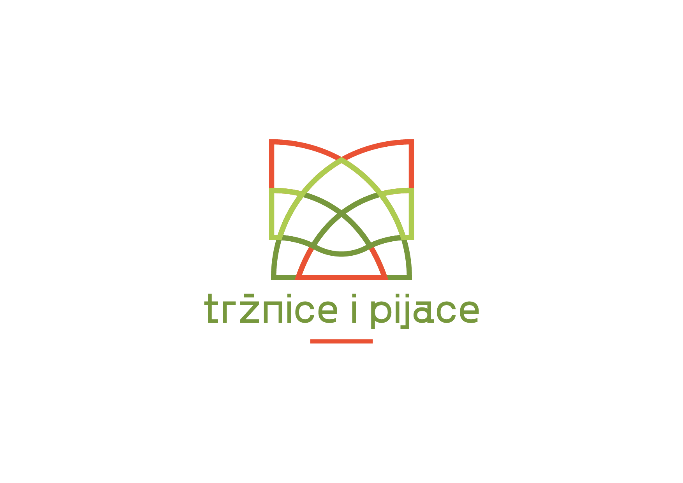 Na osnovu Uredbe o prodaji i davanju u zakup stvari u državnoj imovini („Sl.list CG“ 44/10),  Odluke o raspisivanju javnog poziva Odbora direktora Društva broj 3110 od  20.04.2021.godine i Odluke o raspisivanju javnog poziva Odbora direktora Društva broj 508 od 25.01.2022.godine, raspisuje seJAVNI POZIV BROJ 09/22za davanje u zakup tezgi prikupljanjem ponudaPredmet javnog poziva je davanje u zakup slobodnih tezgi u Tržnom centru “Pobrežje” – I sprat, prikupljanjem ponuda i to:Tržni centar “Pobrežje” – I sprat Tezga za prodaju robe široke potrošnje – površine 5m²: sektor D3 brojevi 11 i 12. Minimalna cijena zakupnine iznosi 43,20 eura/m², na mjesečnom nivou. Tezga za prodaju robe široke potrošnje – površine 4m²: sektor B3 brojevi 12 i 15, sektor C3, brojevi: 10, 11, 12, 13, 14, 15. Minimalna cijena zakupnine iznosi 46,80 eura/m², na mjesečnom nivou. Početna cijena se odnosi na mjesečni zakup po m² prodajnog mjesta. Davanje u zakup se vrši na određeno vrijeme, do 31.12.2022.godine, uz mogućnost produženja. Zakupnina se plaća mjesečno.Ponuda mora biti dostavljena u štampanoj formi i treba da sadrži:ime i prezime, adresa stanovanja, matični broj, odnosno broj lične karte ili pasoša, broj telefona-za fizička lica,naziv i sjedište, broj telefona – za pravna lica,oznaku prodajnog mjesta (naziv pijačnog objekta, broj tezge, poslovnog prostora),ponuđenu cijenu izraženu u eurima/m²; broj žiro računa za vraćanje depozita; pečat i potpis ovlašćenog lica za pravna lica, potpis za fizička lica. Obaveza učesnika postupka:Učesnici postupka su u obavezi da dostave: potvrdu o registraciji iz Centralnog registra Privrednih subjekata za domaća, odnosno dokaz o registraciji nadležnog organa matične države stranog ponuđača za strana lica – za pravna lica. Učesnici postupka su dužni da kao garanciju učešća dostave dokaz o uplaćenom depozitu, u iznosu od 100 eura,  na žiro račun „Tržnice i pijace“ d.o.o. Podgorica, broj 535-20701-56, uz napomenu da se uplata vrši na ime „depozit  za učešće po javnom pozivu 09/22“.Prvorangiranom ponuđaču iznos uplaćenog depozita će biti uračunat u mjesečni iznos zakupnine.Sva priložena dokumentacija dostavlja se u originalu ili ovjerenoj kopiji. Ponude se predaju u zatvorenim kovertama sa naznakom „Za prikupljanje ponuda po javnom pozivu broj 09/22 – ne otvarati”. Na koverti treba da stoje osnovni podaci o ponuđaču (ime i prezime/naziv i adresa/sjedište ponuđača).Pravo učestvovanja po javnom pozivu nemaju ponuđači koji imaju neizmirene obaveze po osnovu ugovora o zakupu, prema ovom privrednom društvu.Pojedinačna ponuda se može odnositi samo na jedno prodajno mjesto. Za konkretno prodajno mjesto isto lice može podnijeti samo jednu ponudu ili će se u suprotnom uzeti u obzir ponuda sa najvećom ponuđenom cijenom. Istim ponuđačem se smatra i pravno lice, ukoliko je osnivač ili izvršni direktor u pravnom licu kao fizičko lice dostavilo ponudu. Neblagovremene, nepotpune i neuredne ponude neće se razmatrati. Kriterijum za izbor najpovoljnije ponudeNajveća ponuđena cijena ……...........................................................................100 bodova.Prvorangirana ponuda dobija 100 bodova, a ostale proporcionalni broj bodova u odnosu na prvorangiranu ponudu. U slučaju da se dostave dvije ili više ponuda sa istom cijenom prednost ima ponuda koja je prva protokolisana (zavedena na arhivi). Ukoliko prvorangirani ponuđač odustane, nema pravo na povraćaj depozita i u obavezi je da dostavi izjavu o odustajanju ovjerenu kod notara, a ugovor se zaključuje sa  drugorangiranim ponuđačem. Ukoliko drugorangirani ponuđač odustane, Javni poziv će se smatrati neuspjelim za konkretno prodajno mjesto. Učesnicima postupka koji nijesu uspjeli u postupku po javnom pozivu izvršiće se povraćaj uplaćenog depozita u roku od 30 (trideset) dana od dana sprovedenog postupka. Vrijeme i mjesto podnošenja ponudaUčesnici postupka dostavljaju ponude svakog radnog dana počev od 24.06.2022.godine zaključno sa 29.05.2022.godine do 10.00 časova, neposrednom predajom na arhivi „Tržnice i pijace“ d.o.o. Podgorica, u ul.Oktobarske revolucije 124.Vrijeme i mjesto javnog otvaranja ponudaJavno otvaranje ponuda će se održati u upravnoj zgradi „Tržnice i pijace“ d.o.o. Podgorica, ulica  Oktobarske revolucije broj 124 dana 29.06.2022.godine u 10.05h.Otvaranju ponuda mogu prisustvovati učesnici postupka ili ovlašćeni predstavnici.Rok za donošenje odluke i zaključenje ugovoraUčesnici postupka biće obaviješteni o ishodu istog najkasnije u roku od 8 (osam)dana od dana otvaranja ponuda. Sa najpovoljnijim ponuđačem zaključiće se ugovor o zakupu na određeno vrijeme. Prilikom zaključenja ugovora o zakupu, ponuđač sa najpovoljnijom ponudom je u obavezi da uplati depozit u visini jedne mjesečne zakupnine. Ukoliko ponuđač sa najpovoljnijom ponudom ne zaključi ugovor o zakupu, ne uplati depozit u visini jedne mjesečne zakupnine u predviđenom roku, gubi pravo na zakup prodajnog mjesta i povraćaj depozita uplaćenog prilikom predaje ponude. Napomena: Bliža obavještenja po osnovu javnog poziva i preuzimanja dokumentacije, mogu se dobiti na broj telefona 069-370-114 ili putem e-maila: pijacepg@t-com.me svakog radnog dana u periodu od 08.00-14.00 časova. 